Name: ___________________________                       Date: ____________________________                       UNIT 5 LESSON 5AIM:  SWBAT determine if values are proportional by graphingTHINK ABOUT IT!    Three tables with corresponding graphs are shown below.  Table A represents a proportional relationship while Tables B and C do not.  What criteria must the graph of a proportional relationship have?        Table A				           Table B				      Table C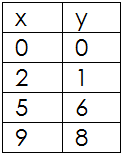 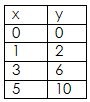 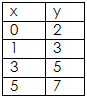 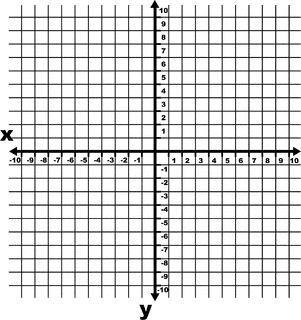 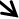 __________________________________________________________________________________________________________________________________________________________________________________________________________________________________________________________________________________________________________________________________________________________________________________________________________________________________________________________________________________________________________Test the Conjecture #1)  Do the points (2, 5), (1, 3), and (3, 7) represent a proportional relationship?Test the Conjecture #2)  The table shows the prices a bakery charges for doughnuts.  Is the relationship between number of doughnuts and cost proportional?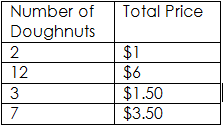 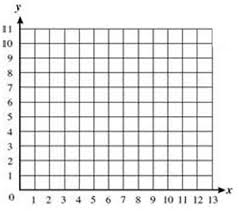 ConjecturePARTNER PRACTICEWhich of the following graphs represents a proportional relationship? Please circle it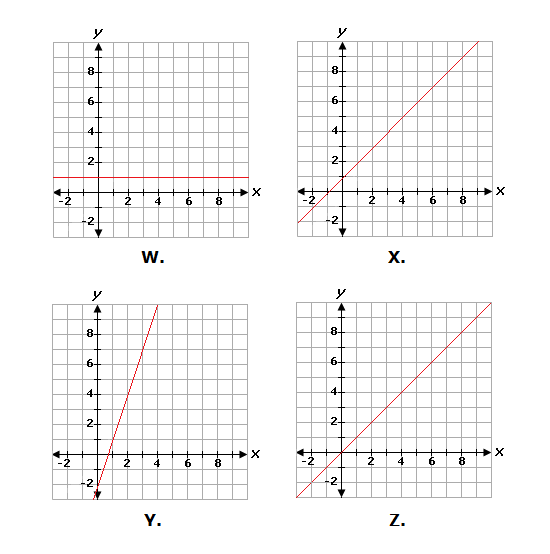 Explain why one the graphs you chose does not have a proportional relationship. ___________________________________________________________________________________________________________________________________________________________________________________________________________________________________________________________________________________Using the ratio provided, create a table that shows money received is proportional to the number of candy bars sold. Plot the points in your table on the grid.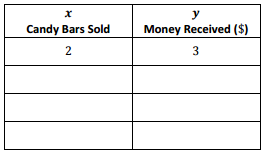 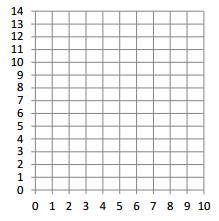 Isaiah sold candy bars to help raise money for his scouting troop. The table shows the amount of candy he sold compared to the money he received.  Determine if this represents a proportional relationship or not and explain your answer. 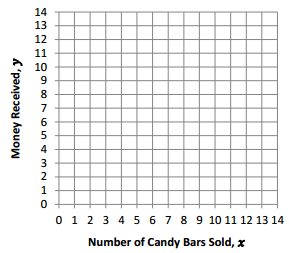 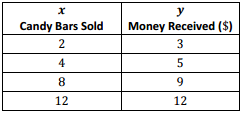 _______________________________________________________________________________________________________________________________________________________________________________________________________________________________________________________________________________________________________________________________________________________________________________________________________________________________________________________________________________INDEPENDENT PRACTICECircle all the graphs that do not represent a proportional relationship.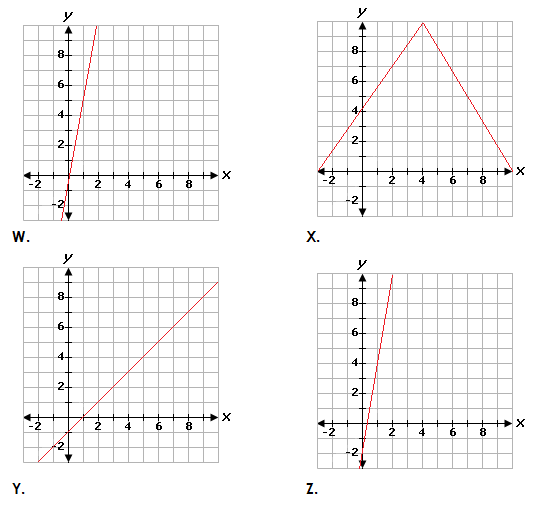 James says graph X represents a proportional relatinship because the lines are straght.  Do you agree or disagree with this statement? Why?________________________________________________________________________________________________________________________________________________________________________________________________________________________________________________________________________________________________________________________________________________Graph the points in the table. 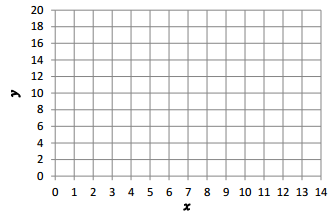 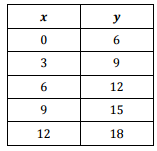 Read each statement below and decide, based on the graph whether it is true or false.A line passing through which of the following pairs of coordinates represents a proportional relationship? Graph each pair to determine if there is a proportional relationship. (1, 3) and (3, 6)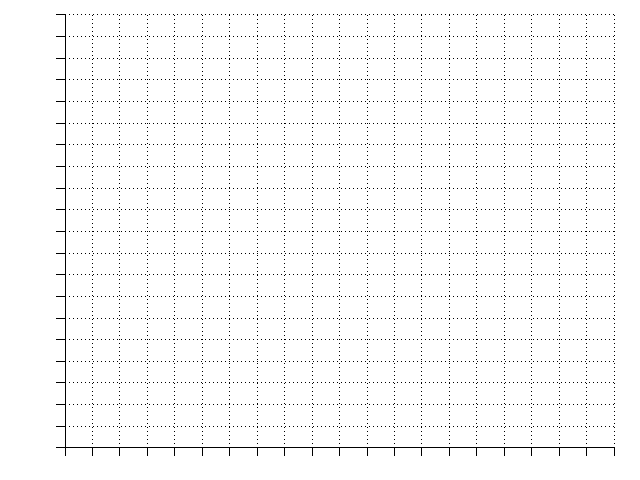 (3, 6) and (4, 8) (2, 5) and (4, 6)(2, 4) and (5, 6)There is a different way you could have answered question #4 that would have been more efficient. Explain how else we could have determined whether the ordered pairs were in a proportional relationship._______________________________________________________________________________________________________________________________________________________________________________________________________________________________________________________________________________________________________________________________________________________________________________________________________________________________________________________________________A grocery store is offering a special on pineapple! The first five pineapples cost the regular price of $2.00. The next five only cost $1.00. The next five only cost $0.50. The price continues to be cut in half for every five you buy. (A store would normally have a max that you could buy  ) Make a table or graph to determine if a proportional relationship exists. Explain your reasoning through your graph or table.________________________________________________________________________________________________________________________________________________________________________________________________________________________________________________________________________________________________________________________________________________For the two tables below:Step A:  Graph the function to determine which table represents a proportional relationship.Step B: For the proportional relationship, determine what the CoP is and describe how it is represented in the graph.________________________________________________________________________________________________________________________________________________________________________________________________________________________________________________________________________________________________________________________________________________Step C:  For the non-proportional relationship, describe what you would have to do to all the points in the table to preserve linearity and shift the graph to pass through the origin.________________________________________________________________________________________________________________________________________________________________________________________________________________________________________________________________________________________________________________________________________________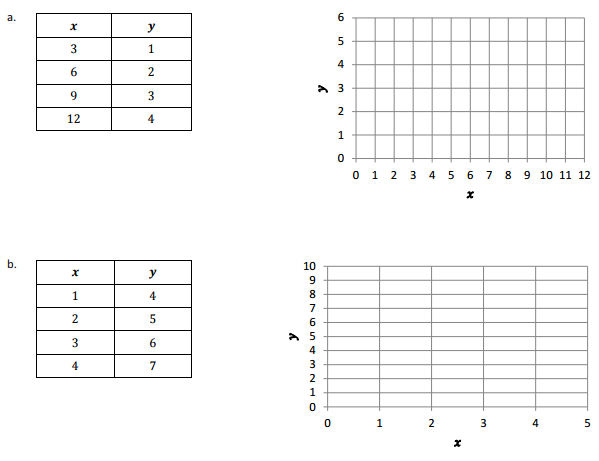 Name: ______________________________				Date: _______________________EXIT TICKETDoes the table provided represent a proportional relationship?  Prove and explain by calculating the unit rates and by graphing the relation.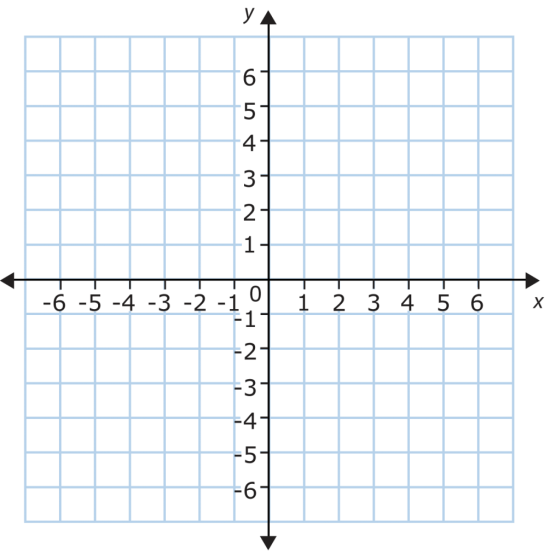 Graph a proportional relationship that passes through the point (4, 2).  Explain why the graph you drew represents a proportional relationship. A straight line through the ____________ represents a proportional relationshipBachelor LevelMaster LevelBachelor LevelStatementTrueFalseThe constant of proportionality is 3The relationship is proportional because the graph starts at the originThe relationship is not proportional because there is no constant of proportionalityThe relationship is not proportional because the graph does not form a straight lineMaster LevelxyPhD LevelSelf-assessmentI mastered the learning objective today.I am almost there. Need more practice and feedback.Teacher feedbackYou mastered the learning objective today.You are almost there. You need more practice and feedback.xy134475